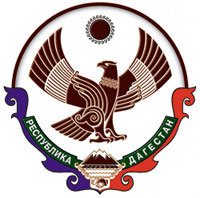 РЕСПУБЛИКА ДАГЕСТАНАДМИНИСТРАЦИЯ ГОРОДСКОГО  ОКРУГА«ГОРОД  КАСПИЙСК»ПОСТАНОВЛЕНИЕ№ _258_                                                                   « _23_» __апреля__ 2020г.«О введении временного ограничения движения транспортных средств на территории городского округа «город Каспийск» в период действия режима повышенной готовности»	В связи с продолжающимся глобальным распространением, угрозой завоза и распространения новой коронавирусной инфекции (COVID-2019) на территории городского округа «город Каспийск», а также с целью снижения рисков распространения новой коронавирусной инфекции (2019 - nCoV) на территории городского округа «город Каспийск»  и в соответствии с Указом Главы Республики Дагестан от 18 марта 2020 года  № 17 «О введении режима повышенной готовности» (в редакции от 6 апреля 2020 года № 27), Распоряжения Главы Республики Дагестан от 8 апреля 2020 года № 27-рг, Постановления Главного государственного санитарного врача по Республике Дагестан от 14 апреля 2020 № 31 «О дополнительных мероприятиях по недопущению распространения COVID-2019 в Республике Дагестан» и Постановления Администрации городского округа «город Каспийск» от 18.03.2020г. № 183 «О введении режима повышенной готовности на территории городского округа «город Каспийск» и  Уставом  городского округа «город Каспийск», Администрация городского округа «город Каспийск»,-ПОСТАНОВЛЯЕТ:1. Ввести с 23 апреля 2020 года до улучшения санитарно-эпидемиологической обстановки на территории городского округа «город Каспийск» временное ограничение движения легкового и грузового транспорта на следующих участках дорог: - выезд и заезд с ул. Маячная на автодорогу «Махачкала-Аэропорт» и обратно;- выезд и заезд со стороны мусульманского кладбища на автодорогу «Махачкала-Аэропорт»;- заезд и выезд на развязку автодороги «Махачкала-Аэропорт» с ул. А. Султана;- выезд с ул. Кирпичное шоссе на автодорогу «Махачкала-Аэропорт»;- заезд с автодороги «Махачкала-Аэропорт» в сторону МКР «Кемпинг» г.Каспийска.Установить дорожное движение на транспорте организациям, включенным в Перечень организаций, на которые не распространяется действие Указа Президента Российской Федерации от 2 апреля 2020 г. № 239, утвержденный Распоряжением Главы Республики Дагестан от 8 апреля 2020 года № 27-рг и гражданам, в случаях предусмотренных подпунктом «в» пункта 7 Указа Главы Республики Дагестан от 18 марта 2020 года  № 17 «О введении режима повышенной готовности», а также лицам, имеющим специальные пропуска, выданные в установленном порядке, на следующих участках дорог:- выезд на автодорогу «Махачкала-Аэропорт» с ул. Дахадаева;- заезд с автодороги «Махачкала-Аэропорт» на ул. Дахадаева;- заезд с автодороги «Махачкала-Аэропорт» на ул. Кирпичное шоссе;- заезд с автодороги «Махачкала-Аэропорт» со стороны г.Махачкала в сторону МКР «Кемпинг» г.Каспийска.2.  МКУ «Управление ЖКХ» г.Каспийска (Давлатов К. Ш.) обеспечить установку знаков дорожного движения, запрещающих движение на участках дорог указанных в п.1 настоящего Постановления по согласованию с ОГИБДД ОМВД России по г. Каспийск. 3. Направить настоящее Постановление в ОМВД России по г.Каспийск.4. Опубликовать настоящее Постановление в газете «Трудовой Каспийск» и разместить его на официальном сайте городского округа «город Каспийск» в сети «Интернет».И.о. главы городского округа «город Каспийск»                                                                    З. Т. ТаибовИсп. нач. юр. отд.Р. А. МагомедовСогласованно:зам. главы админ.Р. Д. Махмудовзам. главы админ.Р. Н.  Абдуллаев нач. МКУ «УЖКХ» г.КаспийскаК. Ш. ДавлатовОрджоникидзе ул., 12, г. Каспийск, 368300,   тел.: 8(246)5-14-11, факс: 8(246)5-10-00 сайт: www.kaspiysk.org, e-mail: kasp.info@yandex.ru, ОКПО 04046996; ОГРН 1020502132551; ИНН/КПП 0545011427/055401001